EinverständniserklärungWir ________________________________ (Hotel / Fewo-Agentur) erklären uns einverstanden, das Angebot «Gepäck Special» von Schweiz Tourismus und der SBB gemäss untenstehenden Ausführungen unentgeltlich zu transportieren.Start Teilnahme: (Datum angeben):_________________________________________________		_______________________________Ort / Datum						Unterschrift							_______________________________							Der/die unterzeichnende (Name, Vorname)Adresse der Unterkunft und Kontaktangaben:Name der Unterkunft: ________________________Strasse / Nr.: _______________________________PLZ / Ort: __________________________________Telefonnummer: _____________________________Kontaktperson: E-Mail Adresse für die Auftragsübermittlung: _________________ Übergabeort zw. ÖV und Unterkunft: __________________Weitere Unterkünfte:Name der Unterkunft: ________________________Strasse / Nr.: _______________________________PLZ / Ort: __________________________________Telefonnummer: Kontaktperson: E-Mail Adresse für die Auftragsübermittlung: Übergabeort zw. ÖV und Unterkunft: Name der Unterkunft: ________________________Strasse / Nr.: _______________________________PLZ / Ort: __________________________________Telefonnummer: Kontaktperson: E-Mail Adresse für die Auftragsübermittlung: Übergabeort zw. ÖV und Unterkunft: Aufgaben Hotel / Fewo-AgenturKommunikation des Angebotes gegenüber des Gastes mittels den von ST und SBB zur Verfügung gestellten Wordings, Key Visual und Banner. Insbesondere in der Reservationsbestätigung und dem Erinnerungsmail ca. 2 Wochen vor Ankunft des Gastes. Zusätzlich erwünscht auf der Website, E-Mail Absender, Gäste-Newsletter, Social Media, etc.Auftragsentgegennahme per E-Mail spätestens am Vortag des Transports. Übernahme/Übergabe Gepäck beim Bahnhof / Übergabeort  ist grundsätzlich während den Öffnungszeiten  möglich, die genauen Daten und Zeiten sind jeweils dem Auftrag zu entnehmen den Sie spätestens am Vortag von der SBB erhalten. In der Regel gilt: Am Tag der Ankunft des Kunden kann das Gepäck vormittags um 9.00 Uhr am Bahnhof / Übergabeort abgeholt werden, das Gepäck ist spätestens bei Bezug des Zimmers / der Wohnung für den Kunden bereitzustellen. Am Abreisetag ist das Gepäck spätestens bis kurz vor Schalterschluss zum Bahnhof / Übergabeort zu bringen. Etikettierung: Nur bei der Abreise ist das Gepäck durch das Hotel/Fewo-Agentur auszuzeichnen. Diese Etiketten werden per E-Mail mit dem Auftrag zugesandt.Bei Fragen zum Auftrag / Unregelmässigkeiten ist die SBB-Disposition zu kontaktieren: täglich 7.00 – 23.00 Uhr: 051 222 28 28 / dispo.railbaggage@sbb.chProduktName: Gepäck Special Abholung Tag A, Zustellung Tag C. Abholung heute, Lieferung übermorgen. Sonntag ist als Transporttag ausgeschlossenBuchbar für die Abholung ist ein Zeitfenster zwischen 8.00 – 18.00 Uhr. Dieses Zeitfenster wird am Vortag auf 3 Stunden eingeschränkt und dem Kunden mitgeteilt -> dies gilt nur bei einer Abholung oder Zustellung im Unterland.First Level für Kunden: Rail Service 0848 44 66 88, CHF 0.08/Min., täglich 24 StundenBuchungs- und Transportablauf von Unterland nach DestinationBuchungsübermittlung durch den Kunden an SBB bis Vorvortag der Abholung bis 20.00 Uhr.Tag A: Abholung bei Kunde durch SBBTag B: Transport durch die SBBTag C: Ware ist am Ankunftsbahnhof verfügbar. Transport durch Hotel/Fewo-Agentur ins Feriendomizil.Buchungs- und Transportablauf von Destination nach UnterlandBuchungsübermittlung durch den Kunden an SBB bis Vorvortag der Abholung bis 20.00 Uhr.Tag A: Transport durch Hotel/Fewo-Agentur zum Bahnhof bis zur vorgeschriebenen Zeit.Tag B: Transport durch SBBTag C: Zustellung an Kunde durch SBBUnregelmässigkeitenSämtliche Unregelmässigkeiten, Verspätungen, defekte Gepäckstücke während dem Transport sind der Disposition SBB telefonisch zu melden. Bitte bei der Annahme den Zustand des Gepäcks kontrollieren, wenn es beschädigt ist und es von der SBB keinen Kleber mit dem „zerbrochenen Glas“ hat, dann telefonische Meldung an Disposition SBB.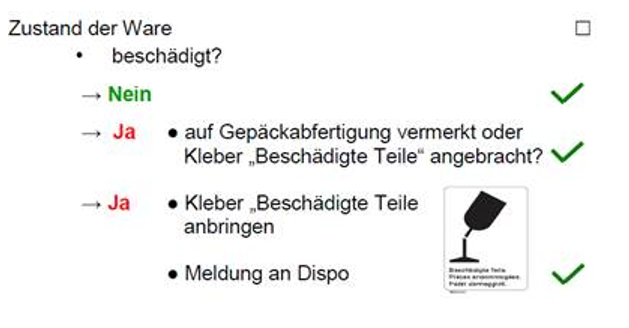 HaftungsbedingungenDie SBB AG wickelt alle Haftungsfragen und Schadensmeldungen im Zusammenhang mit dem «Gepäck Special», direkt mit dem Kunden ab. Soweit das Hotel / die Fewo-Agentur oder eine Hilfsperson Schäden an den Gepäckstücken vorsätzlich oder grobfahrlässig verschuldet hat, nimmt die SBB AG entsprechend Rückgriff auf das Hotel / die Fewo-Agentur.Die SBB AG ist verantwortlich für Schäden, welche auf dem Transport zwischen dem definierten Bahnhof / Übergabeort» gemäss Seite 1 der Einverständniserklärung und dem Rückgabeort (Privatadresse) an den Gepäckstücken entstehen. Das Hotel / die Fewo-Agentur ist verantwortlich für Schäden, welche auf dem Transport zwischen dem Bahnhof XX und der Ferienadresse oder zwischen der Ferienadresse und dem Bahnhof XX an den Gepäckstücken entstehen. Das Hotel / die Fewo-Agentur hat der SBB AG allfällige Kosten zu ersetzen, wenn die Transporte nicht ausgeführt werden und die SBB AG entsprechende Ersatztransporteure zu organisieren hat. 